НАКАЗм. Київ«___» ________ 20___р.                                                                                               № _______Про затвердженнятем кваліфікаційних робіт здобувачів освіти денної форми навчанняспеціальності «061» Журналістикаступеня вищої освіти  магістрНа підставі обраних здобувачами освіти та затверджених протоколом засідання випускової кафедри/циклової комісії  № 2 від «29» вересня  2022 рокуНАКАЗУЮ:Затвердити теми кваліфікаційних робіт та наукових керівників здобувачам освіти денної форми навчання:Контроль за виконанням наказу покласти на директора Інституту філології та масових комунікацій Барна Наталію Віталіївну.Проректор з освітньої діяльності                                                            Оксана КОЛЯДАДиректор 					___________ 		           Наталія БАРНА Завідувач випускової кафедри/голова циклової комісії		   	  ___________ 		 Наталія БАРНАЗаклад вищої освіти«Відкритий міжнародний       УНІВЕРСИТЕТрозвитку людини                                      «УКРАЇНА»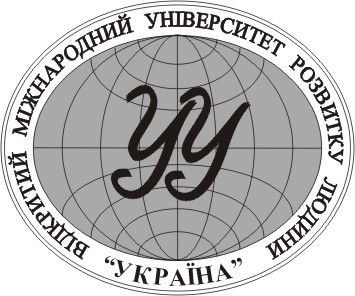 Higher Education Institution«Open International       UNIVERSITY of Human Development                  «UKRAINE»№з/пП.І.П. здобувача освітиТема кваліфікаційної роботиНауковий керівник1Киричук Семен ОлександровичСпецифіка реклами в процесі мас медіа: методи створення ефективної реклами (на прикладі ЗМІ)The Specifics of Advertising in the Mass Media Process: Methods of Creating Effective Advertising (on the Example of Mass Media)Доктор філософських наук, професорБарна Наталія Віталіївна